花蓮縣石雕博物館遊客人次互動統計圖連結與使用說明互動圖表連結：點擊此處開啟使用說明：本互動圖表分為月資料與年資料，請點擊下方切換。左側可選擇多個年(月)份進行檢視。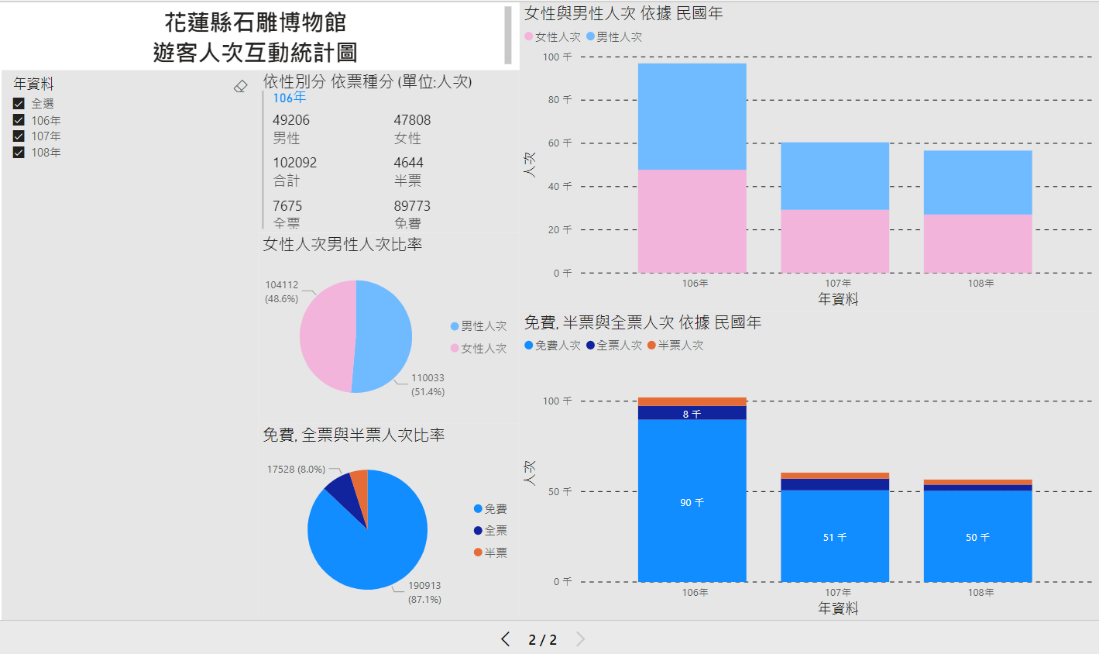 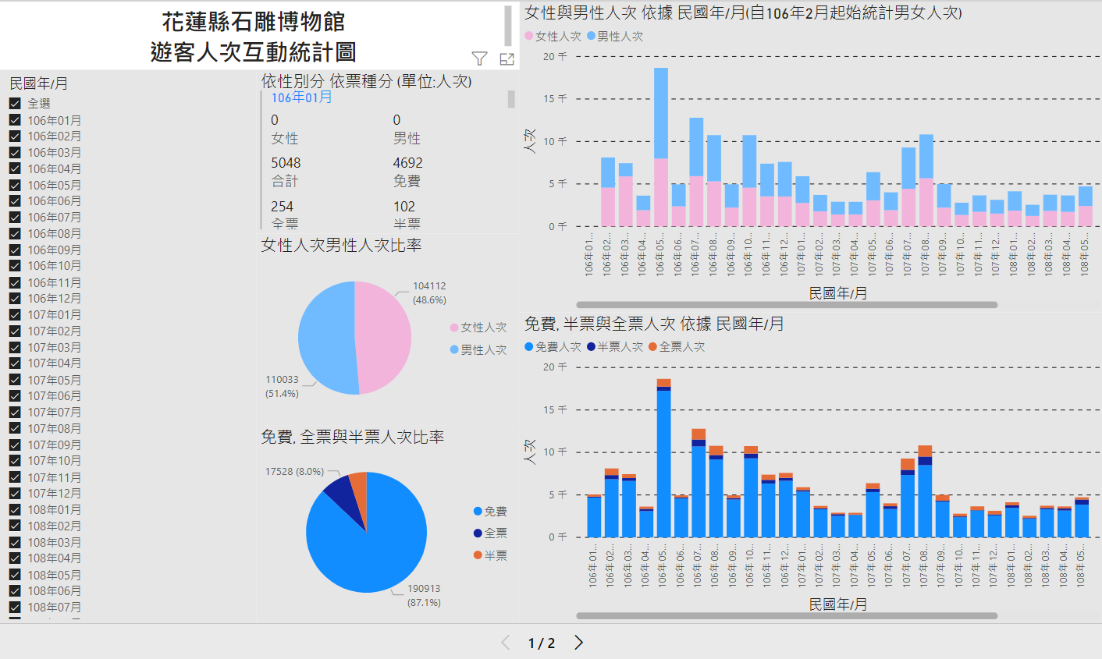                  頁面一、月資料                                           頁面二、年資料